„Dostawa sprzętu komputerowego w ramach realizacji projektu Cyfrowa Gmina 
- Wsparcie dzieci z rodzin pegeerowskich w rozwoju cyfrowym - Granty PPGR”Załącznik Nr 9 do SWZZmiana z 24.02.2023 r.															              Znak sprawy:  ZP.271.1.2023DOKUMENT SKŁADANY WRAZ Z OFERTĄSpecyfikacja techniczna/formularz do wypełnienia przez WykonawcęKOMPUTER PRZENOŚNY TYPU LAPTOPTABLET…………..…………………………                                                                                                  ………………………………………….                                                                                                                                  (miejscowość i data)                                                                                                                   (podpis Wykonawcy)UWAGA:Wypełnioną i podpisaną tabelę należy złożyć wraz z ofertą.*Prawą stronę tabeli należy wypełnić stosując słowa „spełnia” lub „nie spełnia”, zaś w przypadku żądania wykazania wpisu określonych parametrów, należy wpisać oferowane konkretne, rzeczowe wartości. W przypadku, gdy Wykonawca, w którejkolwiek
z pozycji wpisze słowa „nie spełnia” lub zaoferuje niższe wartości, oferta zostanie odrzucona, gdyż jej treść nie odpowiada treści SWZLp.Nazwa elementu, parametru lub cechyWymagania minimalnePotwierdzenie spełnienia wymagań(Należy wpisać SPEŁNIA oraz podać istotne parametry faktyczne)1.TypKomputer przenośny typu laptop. Należy podać modelu, symbolu oraz producenta:2.Ekran1) przekątna – w zakresie 15,6
2) rozdzielczość min. 1920x1080 (Full HD)
3) typ podświetlenia – LED matryca matowa3.ProcesorProcesor o wydajności CPU Mark min. 6150 w rankingu https://www.cpubenchmark.net/cpu_list.php według danych z daty 21 lutego 2023 r. Tabela wyników testu PassMark CPU -  załącznik nr 10 do SWZ. Wyżej wymienione tabele wykorzystane zostaną jako lista możliwych do zaoferowania Zamawiającemu procesorów.4Pamięć RAMPamięć RAM min. 8GB DDR45.Dysk twardyPojemność min. 256 GB SATA III (6 Gb/s) lub interfejs M.2 (zalecany dysk PCIe NVMe M.26.System operacyjnyWindows 11, nie dopuszczamy urządzeń 
z zainstalowanym systemem Microsoft Windows
w wersji edukacyjnej, ponieważ jest on przeznaczony wyłącznie dla instytucji edukacyjnych.7.Akcesoria Mysz komputerowa USB bezprzewodowa:Wymagane parametry techniczne:układ: Oburęcznytechnologia wykrywania ruchu: Optycznyrozdzielczość ruchu: min. 1200 DPIobsługa funkcji Plug & Playobsługiwane systemy operacyjne Windows, Linux, MACrekomendowane użycie: Uniwersalnetyp odbiornika: Odbiornik nanointerfejs urządzenia: RF Wirelesstyp przewijania (scroll type): Kołogwarancja min. 24 miesiąceplecak do laptopa:Wymagane parametry techniczne:min. jedna dedykowana kieszeń na laptop o przekątnej 15,6”, wyściełana, wzmocniona i zabezpieczona przed przesuwaniem się w niej laptopa (rzep zabezpieczający lub gumka ściągająca) zapinana na zamek błyskawiczny; min. jedna dodatkowa kieszeń na zeszyty lub przegroda w kieszeni na laptop,min. jedna kieszeń przednia na akcesoria zapinana na zamek błyskawiczny min. jedna kieszeń boczna na butelki z napojamiregulowane paski plecaka wyściełane na ramionach uchwyt plecaka (rączka)tył plecaka z pianką o ergonomicznym kształciegłówny rant plecaka ze wzmocnieniem nadającym stabilności i sztywności rodzaj materiału –  min. Cordura 500 lub Poliester 600D 8.Wymagania dodatkowe1) Karta graficzna zintegrowana
2) złącze słuchawkowe stereo i złącze mikrofonowe (może być współdzielone);
3) wbudowana kamera;
4) wbudowany mikrofon;5) USB min x 26) bluetooth7) złącza HDMI8) akumulator: Litowo-polimerowy9) sprzęt musi zostać oznaczony z tyłu obudowy logotypem: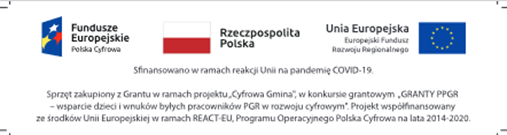 9.GwarancjaGwarancja co najmniej 24 miesiące w serwisie zewnętrznym (obowiązuje od dnia podpisania protokołu odbioru komputerów)Lp.Nazwa elementu, parametru lub cechyWymagania minimalnePotwierdzenie spełnienia wymagań(Należy wpisać SPEŁNIA oraz podać istotne parametry faktyczne)1.TypTablet Należy podać modelu, symbolu oraz producenta:2.EkranPrzekątna ekranu: min. 10"Rozdzielczość ekranu: min. 1920 x 1200 pikseliTechnologia ekranu: IPS lub OLED lub AMOLED lub super AMOLED3.ProcesorProcesor min. 4 rdzeniowy procesorów.4Pamięć RAMPamięć RAM: min. 3 GBPamięć wbudowana: min. 32 GB5.AkcesoriaEtui na tabletWymagane parametry techniczne:rozmiar – wymiary zewnętrzne dedykowane do rozmiaru urządzenia o przekątnej 10; rodzaj materiału – materiał trudno brudzący, nieprzemakalny, przednia ramka z lekko uniesionymi krawędziami chroniącymi ekran na płaskich powierzchniach z możliwością ochrony ekranu; panel tylny amortyzujący wstrząsy z wbudowaną klapką; zintegrowane ochrony przycisków oraz wycięcia na porty,6.Wymagania dodatkoweAparat fotograficzny z przodu: min. 5 MpixAparat fotograficzny z tyłu: min. 8 MpixInterfejsy komunikacyjne: min. WiFi, bluetooth 4.0.Złącza: min. mini jacksprzęt musi zostać oznaczony z tyłu obudowy logotypem:7.GwarancjaGwarancja co najmniej 24 miesiące w serwisie zewnętrznym (obowiązuje od dnia podpisania protokołu odbioru tabletów)